Click on the play arrow that looks like this. 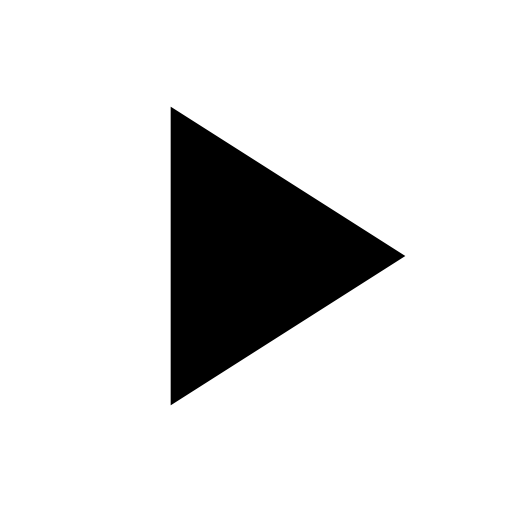 At the bottom corner of the video screen, click the Fullscreen button.  It will look like this. 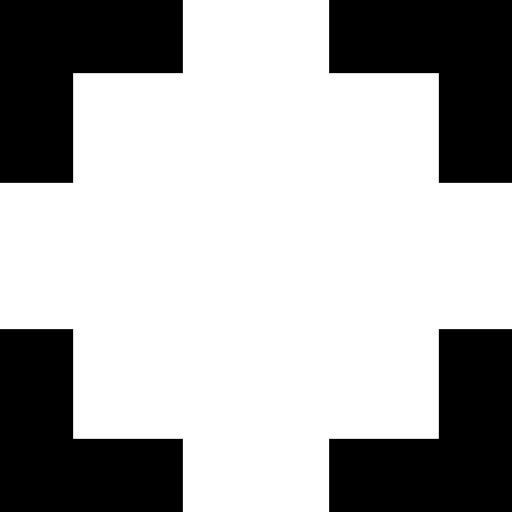 After watching the video, hit the escape button on your computer.  It will look like this.     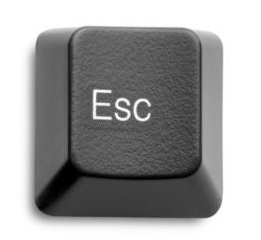 